«Всемирный день улыбок». Развлечение в средней группе.Селезнева Е.А.ЦЕЛЬ: Создать благоприятную обстановку для эмоционально-комфортного состояния детей.ЗАДАЧИ:• способствовать поднятию настроения у детей;• обогащать впечатления детей;• развивать эмоциональную отзывчивость и восприимчивость детей;Ход занятия:Воспитатель:  Здравствуйте, ребята! Сегодня мы с вами поговорим об одном весёлом, радостном дне, но о каком дне идёт речь, вы узнаете, отгадав загадку. Я вам задам её, а отгадку вы подарите друг другу.Есть у радости подруга, в виде полукруга (улыбка).Воспитатель: Конечно это наша  распрекрасная улыбка. Начиная с 1999г. Весь мир стал отмечать «всемирный день улыбок». Люди его отмечают каждую первую пятницу октября. Улыбка – это чудо, с помощью которого в мире становиться уютнее и теплее. Нет ничего дороже, счастливее и важнее, чем улыбка ваших близких людей.Ребята, а как вы думаете, когда появляется улыба? (когда человеку хорошо, и ему хочется смеяться, ещё люди улыбаются, когда вспоминают что тот хорошее). Вообще, улыбка очень заразительна, если вы улыбнётесь своему другу, то он непременно улыбнётся вам. Ребята, а символом улыбки стал - смайлик, вы его знаете (показываю детям смайлик). Я предлагаю поздороваться друг с другом. Но будем здороваться необычным образом:Все девчонки после слова «Здравствуйте!» громко скажут: «ХИ-ХИ-ХИ!»А все мальчишки будут говорить: «ХА-ХА-ХА!» Молодцы!Воспитатель: Улыбнемся друг другу и вместе сделаем зарядку, которая называется       «Весёлые мартышки».Мы веселые мартышки.Мы играем громко слишком:Мы в ладоши хлопаем,Мы ногами топаем.Надуваем щечки,Скачем на носочках,И друг другу дажеЯзычки покажем!Дружно прыгнем к потолку,Пальчик поднесем к виску.Оттопырим ушки,Хвостик - на макушке.Шире рот откроем,Гримасы все состроим.Как скажу я цифру "три",Все с гримасами - замри!Раз, два, три!Воспитатель: Дети, так как у нас с вами сегодня весёлый и улыбчивый день, я вам предлагаю поиграть, вы согласны?Игра «Веселые вопросы». Дети отвечают «да» или «нет».-Вы любите груши?-Вы моете уши?-Вы любите котлеты?-Соленые конфеты?- А играть в прятки?- А спать под кроваткой?- На коньках кататься?- Весь день баловаться?- На пляже загорать?- Громче всех орать?- В ванне купаться?- Спортом заниматься?- Любите грызть сушки?- А ломать игрушки?- А петь и танцевать?- Так давайте начинать!- Приглашаю в круг всех встать,- И всем вместе станцевать!Игра «Загадки-нескладушки».- Ты на птицу посмотри – ног у птицы ровно… (не три, а две)- Наберем цветов охапку и сплетем из них мы… (не шапку, а венок)- Чтобы погладить майку, трусы мама включает в розетку (не часы, а утюг)- Куклам платьица, штанишки любят шить всегда (не мальчишки, а девчонки)- День рожденья на носу, испекли мы (не колбасу, а торт)- Подобрать себе я смог пору варежек для (не ног, а рук)- Попросила мама Юлю ей чайку налить в (не в кастрюлю, а в чашку)- На обед сыночку Ване варит мама суп в (не в стакане, а в кастрюле)- В сладком меде знает толк косолапый бурый (не волк, а медведь)- Дочерей и сыновей учит хрюкать (не муравей, а свинья)- С пальмы вниз, на пальму снова ловко прыгает (не корова, а обезьяна).Игра «Моё настроение».Воспитатель: Ребята давайте ладошками закрывает себе лицо, потом  откроем и покажем:Какое у вас лицо, когда вы:-  Съели шоколад.- Попробовали лимон.- Увидели друга.- Мама огорчена.- Друг подарил вам подарок.-  Вас наказали.- Вы с друзьями играете на прогулке.- Когда друг вам улыбнулся.Воспитатель: Дети, наше с вами развлекательное занятие посвящённое дню улыбок подходит к концу, но у меня для вас есть сюрприз. Вот такая забавной стенгазета-открытка «Мы дарим вам наши улыбки». Очень интересно будет  наблюдать за тем, как мамы и папы узнают или не узнают ваши улыбки! 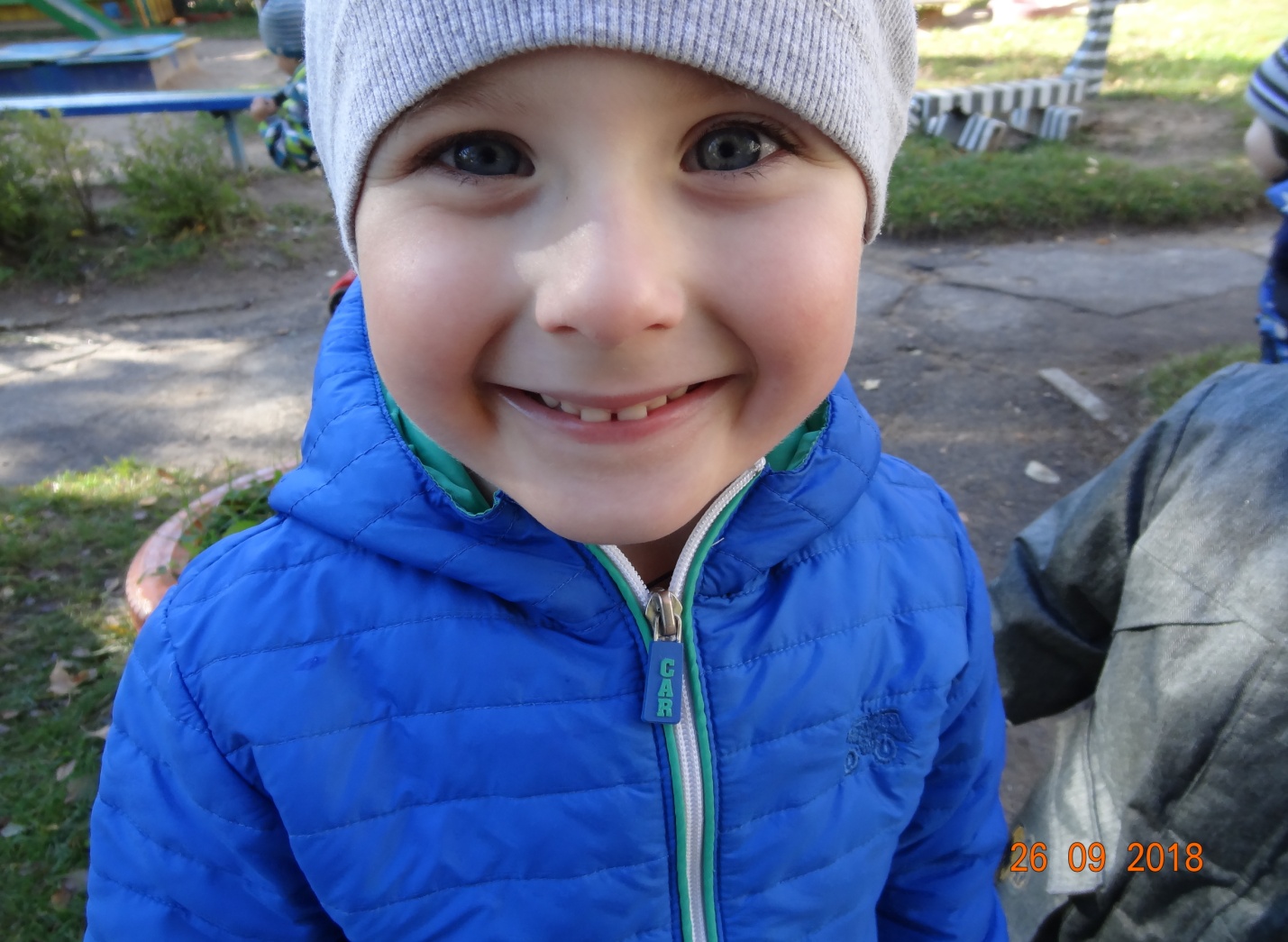 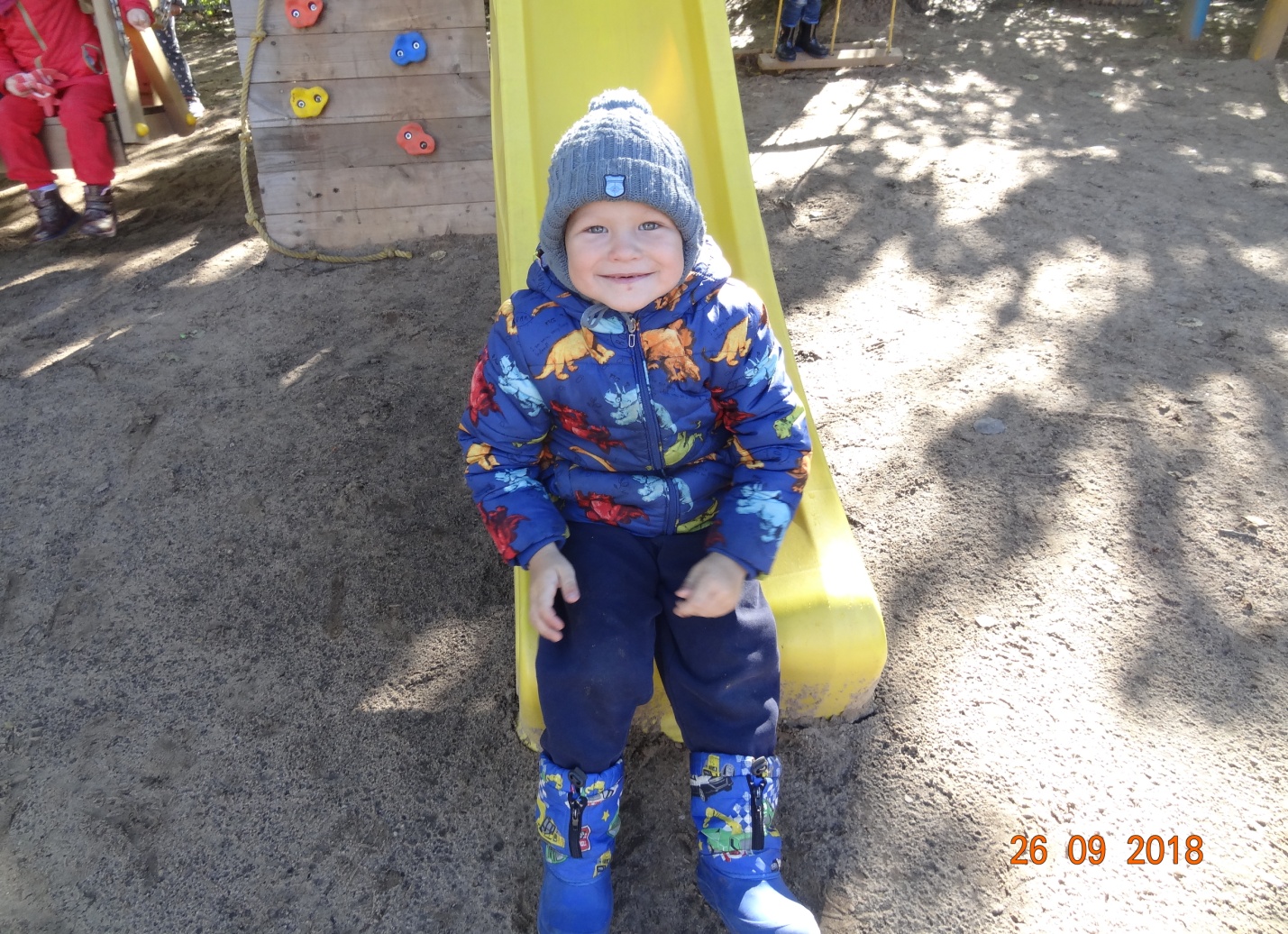 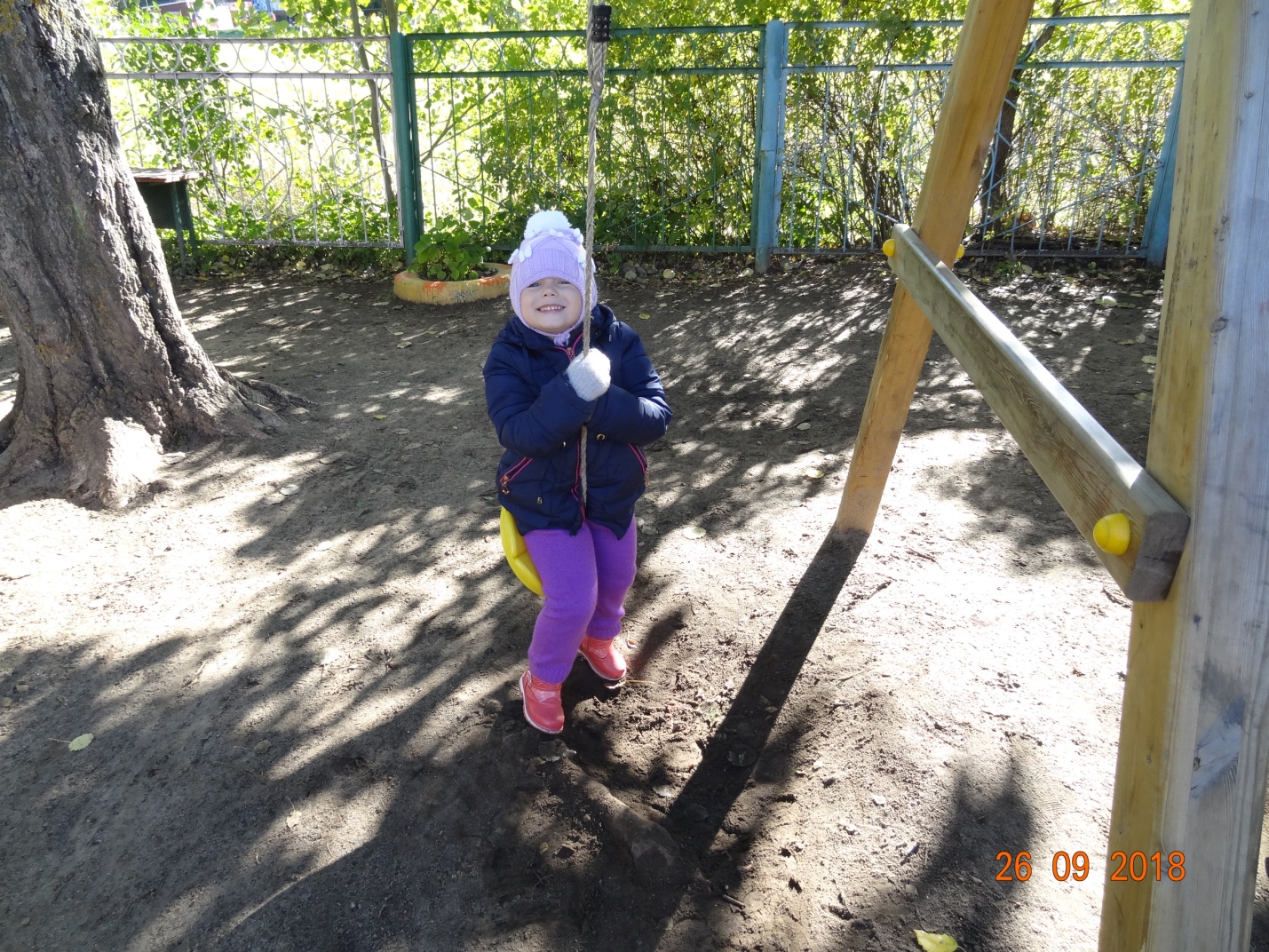 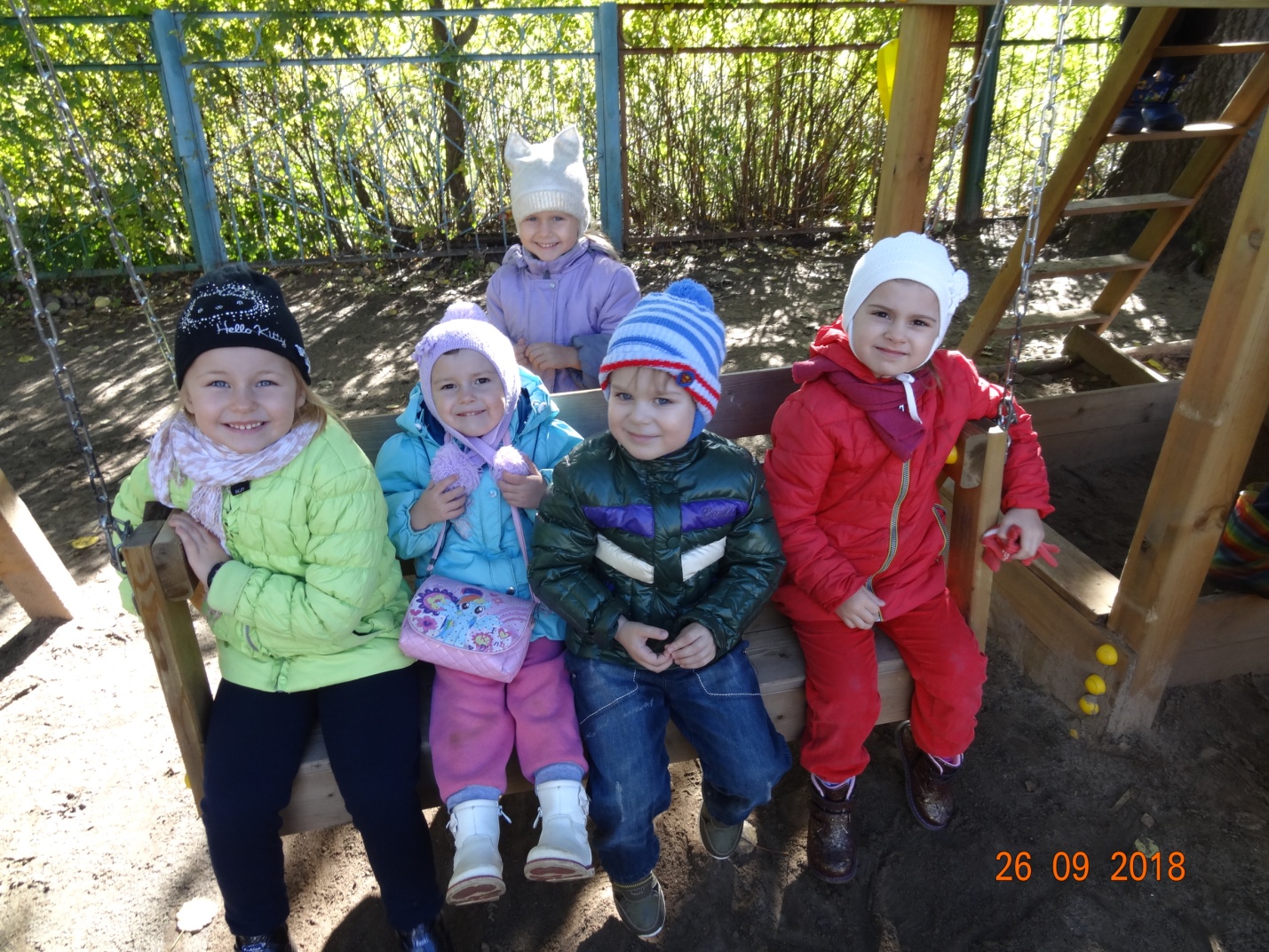 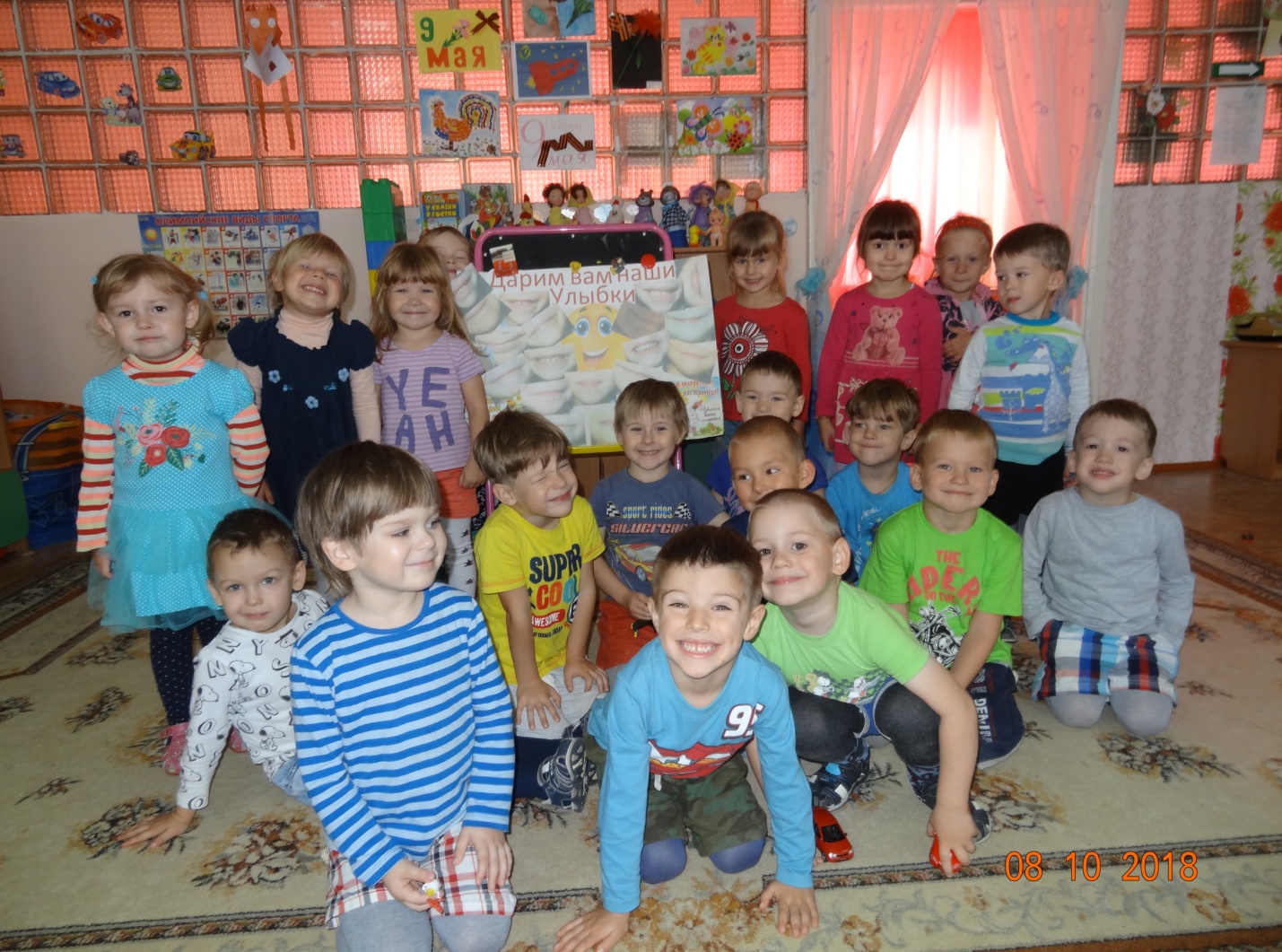 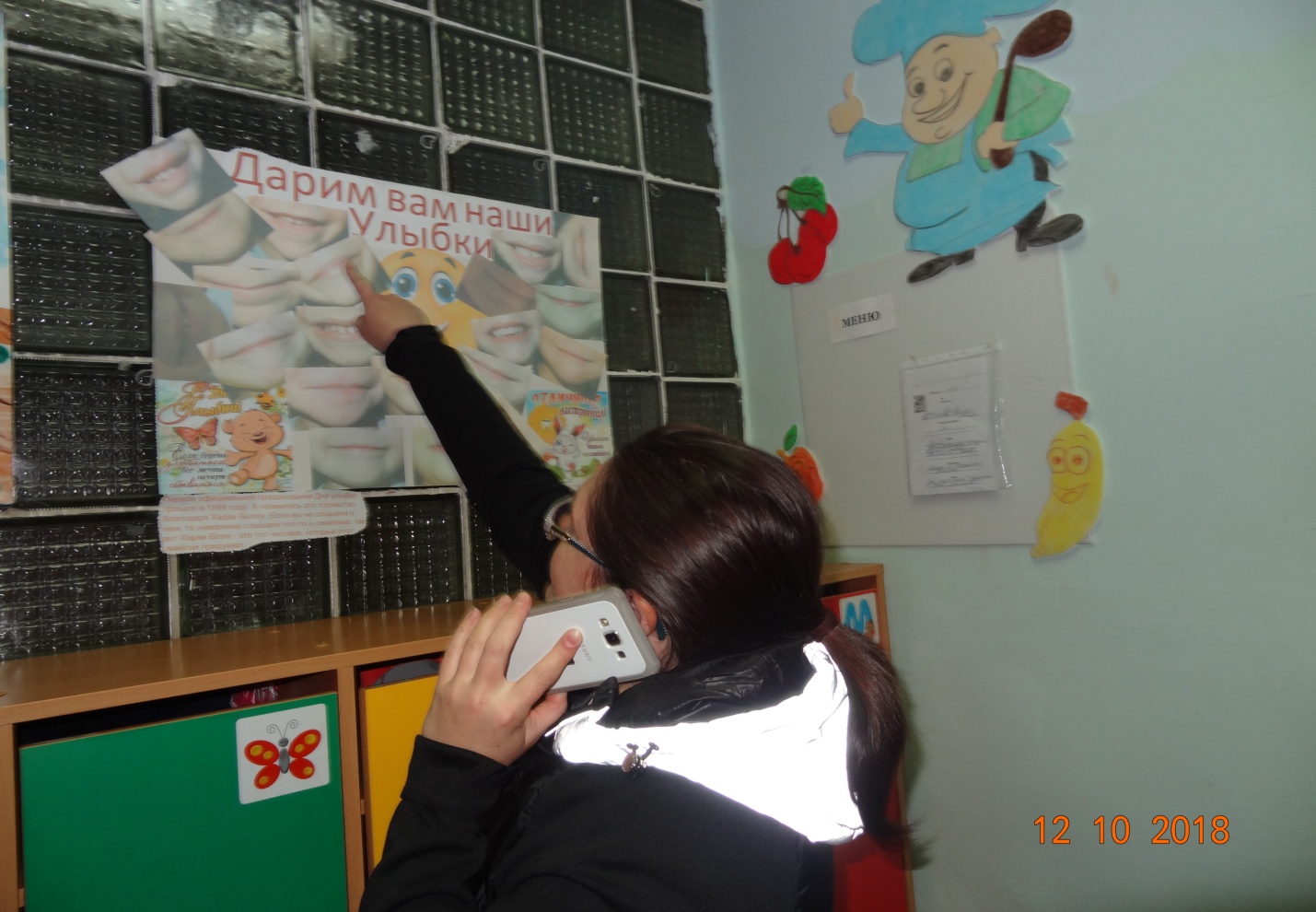 